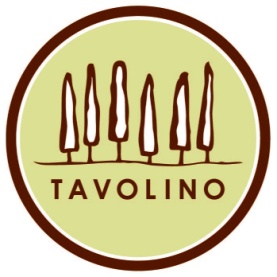 Services and InformationTavolino and Baristo’s private dining room is available for private parties, business functions and celebrations. It’s the ideal location for your next event and can comfortably accommodate parties of 10-54 people for Tavolino and up to 24 in Baristo Bar and Café.Beverage ServiceHosted Bar- All beverages are available and paid for on the host’s master bill based on Tavolino’s current drink and wine prices.Beverages paid for by the host can be limited by time, type, or dollar amount.All hosted bars include house and premium Liquors, imported and domestic beer, soft drinks, and our house wines.“Cash” Bar- Guests pay for their own beverages; our servers will set up tabs for each table. Room Fee’sThere is no room rental fee for the private dining room, just a minimum food and beverage requirement.Monday through Friday Lunches - $500.00Sunday through Thursday Dinner - $1000.00Saturday & Sunday Lunch - $750.00Friday & Saturday Dinner - $2,000.00                                       Baristo Café Bar (Dinner Only)Monday through Thursday - $1,000.00Friday & Saturday - $1,500.00Tax and GratuityMassachusetts tax is 6.25% and town tax is .75%. A gratuity of 20% of food and beverage has been included in your event total and does not go towards the minimum!Planning ConsiderationsWe can accommodate guests with special dietary needs. Any advanced notice is appreciated.Tables will be set with white linens, cloth napkins, bread plates, water glasses and candles.Decorations are allowed, we kindly ask you not to bring glitter or confetti.We ask that menus be chosen one week prior to your event.Custom cakes can be made with 72 hours notice. The price is $6.00 per person and will be served with your choice of gelato.You can bring in your own cake and there will be a $3.00 per person charge, we will serve the cake with gelato.*Menu items and pricing subject to change without notice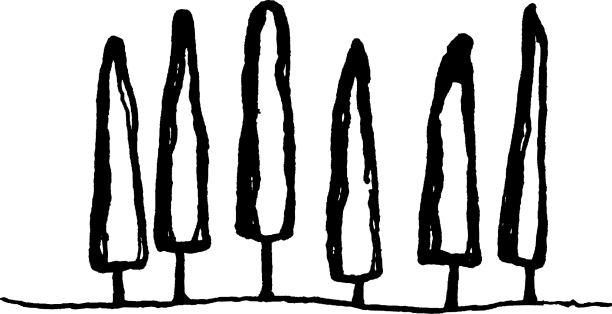 Hors d’oeuvresPriced per 50 piecesScallops Wrapped in Maple-Balsamic Cured Bacon $150.00Braised Wild Boar on Focaccia Crostini with Bruléed Ricotta and a Truffle Oil Drizzle $150.00Italian Meatball Panini Slider with Provolone on Crispy Garlic Bread $125.00Prosciutto-Wrapped Shrimp with Bourbon Barbecue Sauce $175.00Bruschetta with Basil and Balsamic Drizzle $100.00 Spicy Chorizo Stuffed Cotuit Littlenecks Clams $125.00Local Oysters on the Half Shell with Black Lava Sea Salt and Spicy Aioli $150.00Mini Stuffed Peppers with a Sausage-Sage-Risotto Filling $100.00Mini Crab cakes with a Lemon Caper Aioli $125.00Sliced Chicken Rollatini with Roasted Red Peppers, Spinach, Prosciutto and Mozzarella $125.00Carbonara Cremini Mushrooms Topped with English Pea and Bacon Stuffing $100.00Mini Mac & Cheese Bites Served in a Parmesan Crust $100.00Baked Crab-Mascarpone-Stuffed Long-Stemmed Artichokes $125.00Crispy Arancini with Braised Short-Rib and Parmesan Reggiano $125.00Spicy Tuna Tartare on Boston Bibb lettuce with Crushed Hazelnuts $150.00Pesto Chicken with Herbed Ricotta and Roasted Tomatoes in a Crispy Wonton $125.00Crispy Fried Calamari with Hot Cherry Peppers, Citrus-Tomato Aioli $45.00 per platterChef’s Selection of Cured Meats and Cheeses $45.00 per platterPlated Brunch $30 per person (Only Sundays)Appetizer(Choose Two – Served Family Style)Italian “Beignets” Fried dough bites tossed with cinnamon and sugarFresh Fruit Plate Chef’s Daily selection of mixed berries and fruitsCheese BoardChef’s Daily selection of fresh cheesesPastriesMuffin of the momentBreakfast Pizzas for the table (Choose One)Numero Uno parmesan cream, sausage, Applewood smoked bacon, peppers and onions, topped with fresh eggs and mozzarellaorPizza alla Benny hollandaise sauce, house home fries, fresh egg, crumbled sausage and chopped asparagusEntrée     (Choose five to offer)    Chicken and Waffles Perfectly crunchy fried chicken breast served atop rosemary and sea salt home-made waffles, topped with local syrupElevated Breakfast Sandwichtwo fried eggs, chopped lettuce, tomato jam and applewood smoked bacon, aged cheddar, truffle aioli, briocheSpicy Sausage HashCrumbled sausage, chopped onions, crispy shaved potatoes, with two fried eggs, white truffleSaint Benedict Two poached eggs over rosemary ham, hollandaise, grilled English muffinCinnamon French Toast Thick cut cinnamon brioche, brown sugar brûléed bananaUltimate Turkey SandwichBacon, avocado, lettuce, tomato and provolone with cherry pepper aioli on ciabatta; served with home friesFarmer’s BowlScrambled eggs, sausage, bacon, potatoes, aged cheddar, breakfast sauceChicken CaesarCrisp romaine, shaved parmesan, grilled chicken, and Caesar dressing on a wheat wrap; served with home friesChicken Parmesan Golden brown and baked with our house made marinara and mozzarella; served over spaghettiBolognese Rich and savory sauce made with beef and pork in the authentic style of Bologna, Italy, with tagliatelle from Italy*Steak and Eggs (Add $4) Two fried eggs and Rosemary- Bourbon Steak tips, served with home fries, grilled asparagus and hollandaise sauceDessert CourseFreshly Blended Coffee, Tea, and Juices Add individually plated desserts or Assorted Italian Tapas desserts served Family-Style for $6.00 per personPlated Luncheon $25 per person (Parties 30 or less, only Mon-Sat)Salad/Soup(Choose one)Caesar Salad crisp romaine lettuce and homemade croutons tossed in our traditional house Caesar dressing with shaved parmesan Mediterranean Salad crisp romaine lettuce, kalamata olives, tomatoes, cucumbers, red onion, artichokes, and feta cheese tossed in a Greek vinaigrette and garnished with pepperoncini                                                             Soup of the DayEntrée(Choose five to offer)Ultimate Turkey Sandwich Bacon, avocado, lettuce, tomato, and provolone with cherry pepper aioli on ciabatta 	Grilled Mediterranean Vegetable Sandwich Fire-roasted vegetables with pesto-roasted red pepper hummus, provolone and arugula tossed with a Greek vinaigrette; on a wheat wrap 	 Chicken CaesarCrisp romaine, shaved parmesan, grilled chicken, and Caesar dressing on a wheat wrapGrilled Chicken Panini Bacon, smoked gouda, arugula, red onion, and sweet artisan mustard; on sourdoughEggplant ParmesanGolden brown and baked with our house made marinara and mozzarella; served over spaghettiChicken ParmesanGolden brown and baked with our house made marinara and mozzarella; served over spaghettiBolognese Rich and savory sauce made with beef and pork in the authentic style of Bologna, Italy, with tagliatelle from Italy	Dessert CourseFreshly Blended Coffee and Tea Add Assorted Italian Tapas desserts served Family-Style for $6.00 per person                                  Plated Luncheon$30 per person (Parties 30 or less, only Mon-Sat)Salad/Soup(Choose one)Caesar Salad crisp romaine lettuce and homemade croutons tossed in our traditional house Caesar dressing with shaved parmesan Mediterranean Salad crisp romaine lettuce, kalamata olives, tomatoes, cucumbers, red onion, artichokes and feta cheese tossed in a Greek vinaigrette and garnished with pepperonciniSoup of the DayEntrée(Choose five to offer)Ultimate Turkey Sandwich Bacon, avocado, lettuce, tomato, and provolone with cherry pepper aioli on ciabatta 	Grilled Mediterranean Vegetable Sandwich Fire-roasted vegetables with pesto-roasted red pepper hummus, provolone and arugula tossed with a Greek vinaigrette, on a wheat wrap 	 Chicken Caesar Wrap Crisp romaine, shaved parmesan, grilled chicken, and Caesar dressing on a wheat wrapCrispy Fish SandwichNorth Atlantic cod, with lemon-caper aioli, lettuce, and tomato on brioche      Pasta Primavera Roasted zucchini, bell peppers, spinach, and onions; tossed with spaghetti and house made marinaraVeal Parmesan Golden brown and baked with our house made marinara and mozzarella; served over spaghettiEggplant ParmesanGolden brown and baked with our house made marinara and mozzarella; served over spaghettiChicken ParmesanGolden brown and baked with our house made marinara and mozzarella; served over spaghetti                                                                BologneseRich and savory sauce made with beef and pork in the authentic style of Bologna, Italy, with tagliatelle from Italy Rosemary-Bourbon Marinated Steak Tips Served with mac & cheese and asparagusDessert CourseFreshly Blended Coffee and Tea Add Assorted Italian Tapas desserts served Family-Style for $6.00 per personThree Course Plated Dinner$49 per person (Parties 30 or less OR Baristo Café Bar)Salad/Soup(Choose one to offer)Caesar Salad crisp romaine lettuce and homemade croutons tossed in our traditional house Caesar dressing with shaved parmesanMediterranean Salad crisp romaine lettuce, kalamata olives, tomatoes, cucumbers, red onion, artichokes and feta cheese tossed in a Greek vinaigrette and garnished with pepperonciniSoup of the DayEntrée(Choose four to offer) Chicken or Veal Piccata Tender chicken OR veal sautéed with garlic, capers, lemon and white wine; served with garlic mashed potatoes and parmesan-crusted zucchini Pistachio-Crusted Salmon Filet With a lemon-honey drizzle, Florentine risotto, and asparagus	Veal Parmesan Golden brown and baked with our house made marinara and mozzarella; served over spaghettiEggplant ParmesanGolden brown and baked with our house made marinara and mozzarella; served over spaghettiChicken ParmesanGolden brown and baked with our house made marinara and mozzarella; served over spaghettiBolognese  Rich and savory sauce made with beef and pork in the authentic style of Bologna, Italy , with tagliatelle from ItalyChicken Saltimbocca Italian for “jumps in the mouth” tender chicken sautéed with white wine, sage, prosciutto and provolone; served over tagliatelle with pan sauce and grilled asparagus	 Veal Saltimbocca Italian for “jumps in the mouth” tender veal sautéed with white wine, sage, prosciutto and provolone; served over tagliatelle with pan sauce and grilled asparagus	 Beef Short Rib Ravioli A filling of slow-braised beef short rib, herbs and ricotta; topped with a petite short rib and a deeply flavored pan sauce and crispy potatoes8 oz Filet Mignon* (add 10$) Cooked to your liking, served with garlic mashed potatoes, grilled asparagus and our house-made steak sauceDessert CourseFreshly Brewed Coffee and Assorted TeasAssorted Italian Tapas Desserts served Family-StyleFour Course Dinner$65 per person (Parties 30 or less OR Baristo Café Bar)Passed/Plated Hors d’oeuvres  (Choose two to offer) Scallops Wrapped in Maple-Balsamic Cured BaconMini Crabcakes with a Lemon Caper Aioli           Braised Wild Boar on Focaccia Crostini with Bruléed Ricotta and a Truffle Oil Drizzle Bite-Sized Tomato Bruschetta on Crispy Sourdough with Basil and a Balsamic Drizzle Sliced Chicken Rollatini with Roasted Red Peppers, Spinach, Prosciutto and Mozzarella Salad/Soup(Choose one to offer)Caesar Salad crisp romaine lettuce and homemade croutons tossed in our traditional house Caesar dressing with shaved parmesanMediterranean Salad crisp romaine lettuce, kalamata olives, tomatoes, cucumbers, red onion, artichokes and feta cheese tossed in a Greek vinaigrette and garnished with pepperonciniSoup of the DayEntrée(Choose four to offer)Veal Piccata Tender veal sautéed with garlic, capers, lemon and white wine; served with garlic mashed potatoes and parmesan-crusted zucchiniPistachio-Crusted Salmon Filet With a lemon-honey drizzle, Florentine risotto and asparagusVeal Parmesan house-made; served over spaghettiChicken Parmesan house-made; served over spaghettiEggplant Parmesan house-made; served over spaghettiBeef Short Rib Ravioli A filling of slow-braised beef short rib, herbs and ricotta; topped with a petite short rib and a deeply flavored pan sauce and crispy potatoesBolognese Rich and savory sauce made with beef and pork in the authentic style of Bologna, Italy , with tagliatelle from Italy8 oz Filet Mignon* Cooked to your liking, served with garlic mashed potatoes, grilled asparagus and our house-made steak sauce (Add $8)Dessert CourseFreshly Brewed Coffee and Assorted TeasAssorted Italian Tapas Desserts served Family-StyleFour Course Dinner$89 per person (Parties 30 or less OR Baristo Café Bar)Passed/Plated Hors d’oeuvres  (Choose two to offer) Scallops wrapped in maple-balsamic cured baconMini crab cakes with a lemon caper aioli           Shrimp cocktail with house made cocktail sauceBeef Carpaccio with fried cappers, truffle oil, and sea saltTuna tartare with serrano chili sauce; served in a lettuce bib with toasted almondsSalad/Soup(Choose one to offer)Caesar Salad crisp romaine lettuce and homemade croutons tossed in our traditional house Caesar dressing with shaved parmesanMediterranean Salad crisp romaine lettuce, kalamata olives, tomatoes, cucumbers, red onion, artichokes and feta cheese tossed in a Greek vinaigrette and garnished with pepperonciniSoup of the DayEntrée(Choose four to offer)*If choosing Lobster or Scallop option guest are required to provide exact amount needed at least 5 days in advance*Maine Lobster stuffed with diver scallops, Tahitian vanilla cream, and grilled asparagus (Market Price)New Zealand Lamb Rack braised with an artisan crust, asparagus and crispy potatoesBeef Short Rib Ravioli A filling of slow-braised beef short rib, herbs and ricotta; topped with a petite short rib and a deeply flavored pan sauce and crispy potatoes*U10 Scallops served crispy with hand-cut slab bacon, charred broccoli rabe, and creamy Parmigiano Reggiano risotto (Market Price)Black Angus Prime Tenderloin rolled with gorgonzola dolce, arugula, and roasted peppers; sliced and served over whipped potatoes with black truffle cream14 oz Bone-In Veal Chop with orange preserves, sautéed radicchio with pine nuts, and sweet potato frites8 oz Filet Mignon* Cooked to your liking, served with garlic mashed potatoes, grilled asparagus, shitake mushrooms, and our house-made steak sauceLobster Spaghetti with burrata, black lave salt, and Calabrian peppers infused with extra virgin olive oilDessert CourseFreshly Brewed Coffee and Assorted TeasAssorted Italian Tapas Desserts served Family-StyleBuffet Menu$45 per person (Parties 30 or more)Salad(Choose one to offer)Mediterranean Salad crisp romaine lettuce, kalamata olives, tomatoes, cucumbers, red onion, artichokes and feta cheese tossed in a Greek vinaigrette and garnished with pepperonciniCaesar crisp romaine lettuce and homemade croutons tossed in our traditional house Caesar dressing with shaved parmesan   Pasta     (Choose one of each)Choose Sauce - Marinara, Pesto, Cream, Vodka, Mushroom, Traditional Mac & CheesePasta Options - Spaghetti, Tagliatelle, Trottole, RigatoniEntrée        (Choose two to offer)Chicken Piccata Tender chicken sautéed with garlic, capers, lemon and white wineChicken Marsala Tender chicken cutlets pan-fried with mushrooms in a rich Marsala wine sauceBolognese Rich and savory sauce made with beef and pork Pasta Primavera roasted zucchini, bell peppers, spinach and onionsChicken or Eggplant Parmesan served with house-made marinara Sides(Choose two to offer)Roasted Garlic Mashed PotatoesFlorentine RisottoParmesan ZucchiniMixed grilled vegetablesBrussels sprouts      Grilled AsparagusDessert CourseFreshly Brewed Coffee and Assorted TeasAssorted Italian Tapas Desserts served Family-StyleBuffet Menu$59 per person (Parties 30 or more)Salad(Choose one to offer)Mediterranean Salad crisp romaine lettuce, kalamata olives, tomatoes, cucumbers, red onion, artichokes and feta cheese tossed in a Greek vinaigrette and garnished with pepperonciniCaesar crisp romaine lettuce and homemade croutons tossed in our traditional house Caesar dressing with shaved parmesanPasta(Choose one of each)Choose Sauce - Marinara, Pesto, Cream, Vodka, Mushroom, Traditional Mac & CheesePasta Options - Spaghetti, Tagliatelle, Trottole, RigatoniEntrée(Choose two to offer)Pistachio-Crusted Salmon Filet Served with lemon-honey drizzle12 Ounce Bourbon-Rosemary Grilled Steak Tips Served with house made steak sauceChicken or Veal Piccata Tender chicken or veal sautéed with garlic, capers, lemon and white wineVeal Saltimbocca Italian for “jumps in the mouth” tender veal sautéed with white wine and sageShrimp Scampi jumbo shrimp sautéed with plum tomatoes, garlic, white wine, lemon and herbs; tossed with cavatappiBolognese Rich and savory sauce made with beef and pork in the authentic style of Bologna, Italy , with tagliatelle from ItalyPasta Primavera roasted zucchini, bell peppers, spinach and onions; tossed with cavatappi and house made marinaraVeal, Chicken, or Eggplant Parmesan served with house made marinara Sliced Tenderloin Served with house steak sauce (add $Market Price)Sides        (Choose two to offer)Roasted Garlic Mashed PotatoesOven Roasted PotatoesFlorentine RisottoParmesan ZucchiniMixed Grilled Vegetables                  Dessert CourseFreshly Brewed Coffee and Assorted TeasAssorted Italian Tapas Desserts served Family-Style   Brunch Buffet Menu$34 per person (Parties of 30 or more, SUNDAYS ONLY excluding events)Appetizer (Choose two to offer)Fresh Fruit Plate Chef’s Daily selection of mixed berries and fruitsAntipasto Board Chef’s Daily selection of fresh meats & cheesesCrispy Fried Calamari with Hot Cherry Peppers, Citrus-Tomato AioliBreakfast Pizzas for the table (Choose One)Numero Uno parmesan cream, sausage, Applewood smoked bacon, peppers and onions, topped with fresh eggs and mozzarellaPizza alla Benny hollandaise sauce, house home fries, fresh egg, crumbled sausage and chopped asparagusEntrees   (Choose three to offer)Griddle Cakes or House Made Waffles local honey butter, hand whipped creamAdd Blueberries, Chocolate Chips, or BananasFrench ToastScrambled EggsEggplant or Chicken Parmesan Both house-made; served over spaghettiFinger SandwichesUltimate Turkey bacon, avocado, lettuce, tomato and provolone with cherry pepper aioli on ciabattaThe Classic Chicken Perfectly crunchy hand battered chicken breast, rosemary sea salt mayo, crisp shaved lettuce pickle and provolone cheese on a buttery brioche bun   Sides   (Choose two to offer)     Bacon               SausageMixed Vegetables        Muffin of the DayDessert CourseFreshly Brewed Coffee and Assorted TeasAssorted Italian Tapas Desserts served Family-StyleCake Order SheetDate: ______________            Time: ______________Guest Count: ______________What flavor cake: ____________________________Frosting: _____________________________________Filling, if yes, what kind: __________________________Gelato (Choose one to offer): Vanilla or ChocolateWhat do you want written on it? _____________________________________________________Cake Flavors - Vanilla, Chocolate, Marble, Carrot, Rum, Red Velvet-(Need 5 days’ Notice), Funfetti, Brownie, OreoCake Filling (optional) – Strawberry, Mixed Berry, Raspberry, Buttercream or Chocolate ButtercreamGluten Free - Vanilla or Chocolate Cakes are $6 per person!